Una “bellissima” rappresentanza della 4a E nell’ultimo giorno di scuola dell’anno scolastico 2012 – 2013.Che uomo fortunato!!!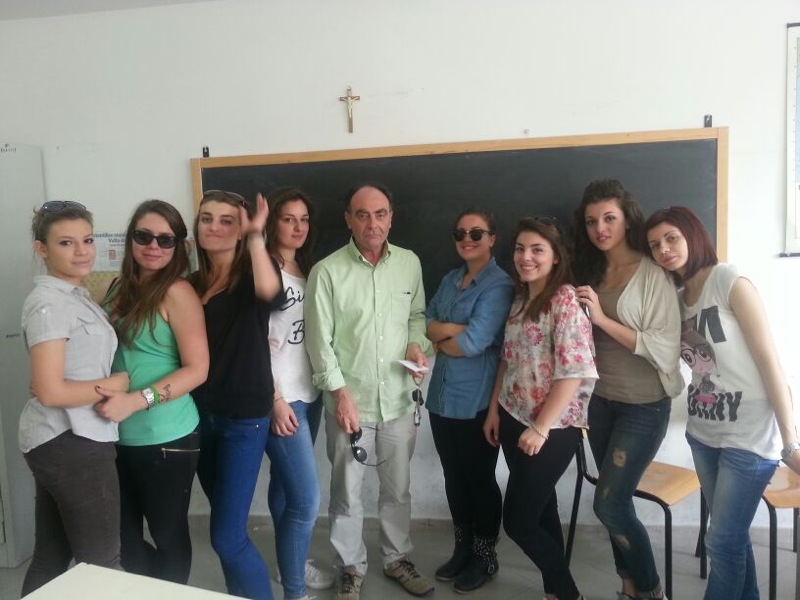 